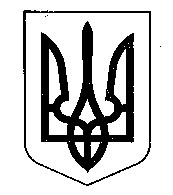 МІНІСТЕРСТВО ФІНАНСІВ УКРАЇНИНАКАЗвід 02.01.2023                                         Київ                                                        № 1Зареєстровано в Міністерстві юстиції України 04 січня 2023 року за № 17/39073Про внесення змін до наказу Міністерства фінансів України від 13 грудня 2022 року № 430Відповідно до абзацу одинадцятого пункту 13 Положення про державну реєстрацію нормативно-правових актів міністерств, інших органів виконавчої влади, затвердженого постановою Кабінету Міністрів України від 28 грудня 
1992 року № 731, підпункту 5 пункту 4 Положення про Міністерство фінансів України, затвердженого постановою Кабінету Міністрів України від 20 серпня 2014 року № 375,НАКАЗУЮ:1. Внести до Змін до деяких нормативно-правових актів Міністерства фінансів України, затверджених наказом Міністерства фінансів України 
від 13 грудня 2022 року № 430, зареєстрованих в Міністерстві юстиції України 28 грудня 2022 року за № 1694/39030, такі зміни:1) у пункті 1:в абзаці першому слова «затвердженого», «зареєстрованого» замінити відповідно словами «затвердженому», «зареєстрованому»;в абзаці десятому підпункту 3 цифри «2.3.9 – 2.3.14», «2.3.8 – 2.3.13» замінити відповідно цифрами «2.3.9–2.3.14», «2.3.8–2.3.13»;2) у пункті 2:у підпункті 1:абзац сьомий після слова «доповнити» доповнити словом «цей» та слова «новим пунктом» замінити словом та цифрами «пунктом 1.6»;в абзаці восьмому слово «проектів» замінити словом «проєктів»;у підпункті 15:в абзаці першому слово «новим» виключити;в абзаці другому цифри «35 – 40», «36 – 41» (у двох випадках) замінити відповідно цифрами «35–40», «36–41»;3) у підпункті 2 пункту 3:в абзаці третьому слова «Порядком», «затвердженим», «зареєстрованим» замінити відповідно словами та цифрами «у додатку 35 до Порядку», «затвердженого», «зареєстрованого»;абзаці п’ятому слово «проектів» замінити словом «проєктів»;в абзаці сьомому слово «веб-порталі» замінити словом «вебпорталі» та доповнити після слова «законодавством» словом «України»;4) у Поясненні щодо заповнення платіжної інструкції, оформленої в паперовій або електронній формі, додатка 35 до Порядку казначейського обслуговування державного бюджету за витратами, затвердженого наказом Міністерства фінансів України від 24 грудня 2012 року № 1407, зареєстрованого в Міністерстві юстиції України 17 січня 2013 року за № 130/22662:рядки 5 (у другому випадку), 6, 8, 9, 14, 15, 21 після слова «законодавство» у всіх відмінках доповнити словом «України»;у рядках 5, 8, 11, 14 слова «може бути використаним» замінити словом «використовується»;у рядку 6 слова «(далі – ЄДРПОУ)» виключити; у рядку 8 слова «Державної митної служби України (далі – митниці Держмитслужби)» виключити;у рядках 8, 9, 14, 15 слово «Держмитслужби» виключити.2. Департаменту державного бюджету Міністерства фінансів України в установленому порядку забезпечити:подання цього наказу на державну реєстрацію до Міністерства юстиції України;оприлюднення цього наказу.3. Цей наказ набирає чинності з дня його офіційного опублікування.4. Контроль за виконанням цього наказу покласти на заступників Міністра фінансів України відповідно до розподілу обов’язків та Голову Державної казначейської служби України Слюз Т. Я. Міністр                                                                                      Сергій МАРЧЕНКО